2. SQL問い合わせ（SQLite3, Python を使用）データベース演習URL: http://www.kkaneko.jp/cc/dbenshu/index.html概要 前半は，テーブル定義でのデータ型と主キーの指定を行う．後半は，SQL問い合わせの結果を，カーソルで扱う．Pythonと SQL を使う。■ SQL 問い合わせ (SQL Query)   SQL 問い合わせは，リレーショナルデータベースに格納された1つまたは複数のテーブルを使う．例えば，次のように書くと，m 個のテーブル T1, T2, ..., Tm の直積集合から条件 <expression> を満足する行のみを選び，そうして出来たテーブルの属性 A1, A2, ..., An を出力するという意味になる．    SELDCT A1, A2, ..., An    FROM   T1, T2, ,,,, Tm    WHERE  <expression>■ 条件 (Condition)  テーブル名とドット「.」と列名の並びを列の修飾名と呼ぶ．例えば，テーブルR の列 A の修飾名は R.A である．文字定数は，'X' のように，シングルクォーテーションマーク「'」で囲む．比較演算子は =,  >,  <,  >=,  <=, <> の6種類がある．探索条件は「R.A > 20」のように，列の修飾名と比較演算子と定数の並びである．扱うテーブルが1つのときは，列の修飾名の代わりに列名を使うことができる（「A > 20」のように）．条件はand や or で連結することができる．準備1. Python のインストール　WindowsでのPython のインストールは次のページで説明している．　https://www.kkaneko.jp/tools/win/python.html2. pandas のインストール　Windows のコマンドプロンプトを管理者として開き，次のコマンドを実行．　pip install -U pandasCSVファイル iris.csv のダウンロードWeb ブラウザで https://www.kkaneko.jp/sample/iris.csvを開き、ダウンロードする② ダウンロードされたファイル iris.csv を C:\iris.csv にコピー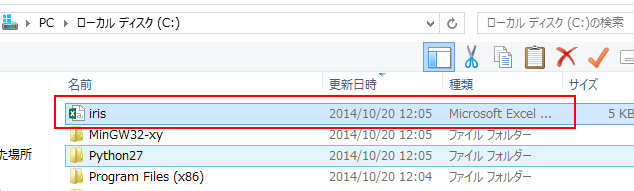 ③ iris.csv は次のようなファイルである．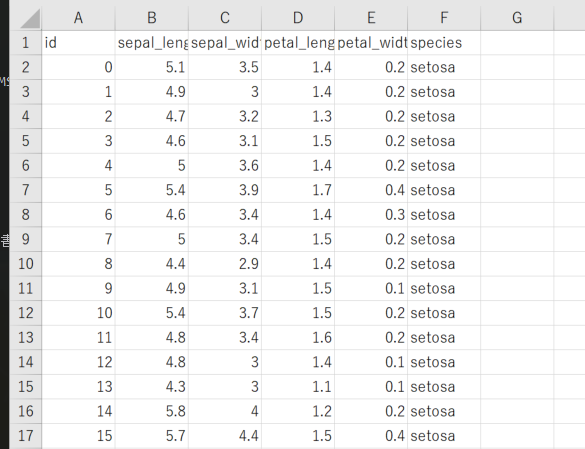 テーブル定義①　Python を起動するpython②　os.getcwd() によりカレントディレクトリを確認．import osos.getcwd()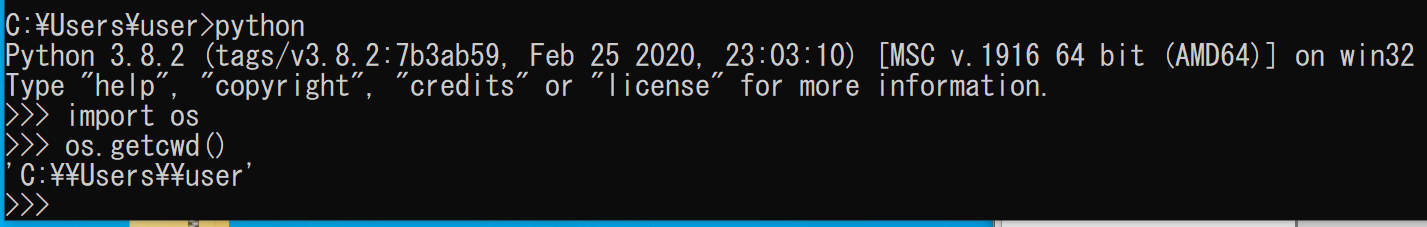 ③ テーブル定義を行う，次の Python プログラムを実行 データ型の指定は，各列で，integer, real などのデータ型を指定している． id は主キーであるので「primary key」を指定している．※ 複数行にわたるユニコード文字列を使いたいところでは、「u""" ・・・ """」のように書く．import pandas as pdimport sqlite3c = sqlite3.connect('hoge.sqlite')sql = u"""create table iris (  id integer     primary key,  sepal_length   real,   sepal_width    real,   petal_length   real,   petal_width    real,   species         integer );"""c.execute(sql)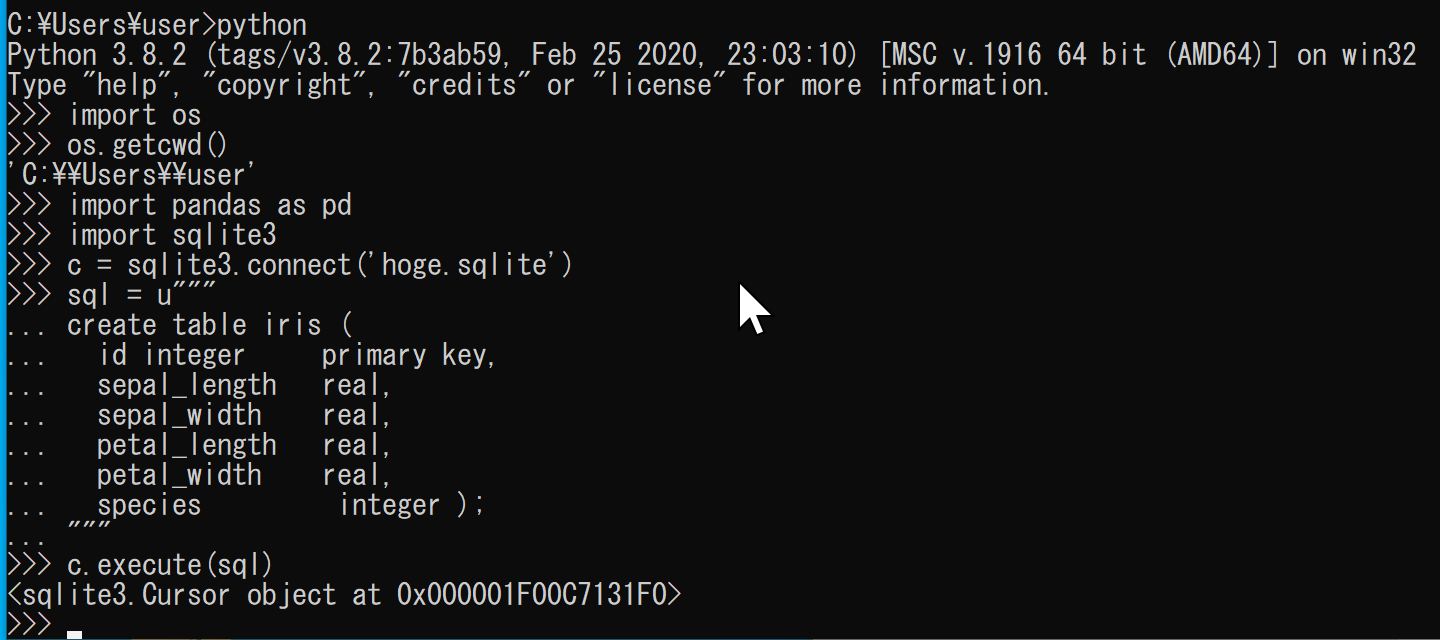 ④ テーブル生成（空のテーブルにレコードを挿入）を行う，次の Python プログラムを実行　プログラム中の「?」はSQLプレースホルダーである．x = pd.read_csv( 'c:\\iris.csv')for index, r in x.iterrows():    sql = u"insert into iris values (?, ?, ?, ?, ?, ?)"    c.execute(sql, (r[0], r[1], r[2], r[3], r[4], r[5]))c.commit()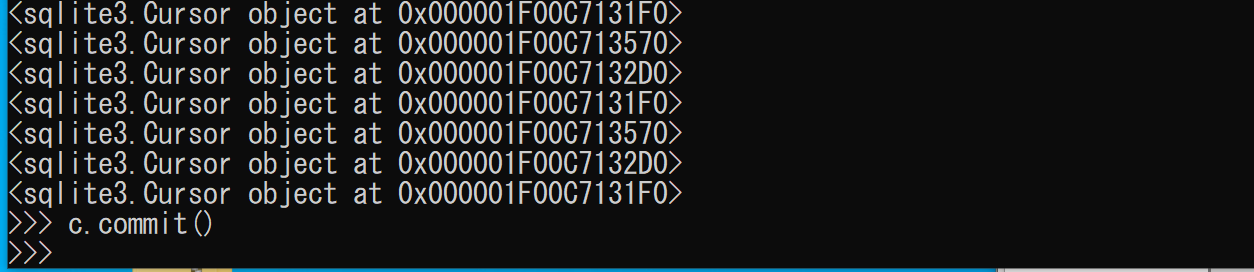 (1) オブジェクト x に CSVファイルを読み込むx = pd.read_csv( 'c:\\iris.csv')Windows でのファイル名「C:\iris.csv」は、Python のプログラム中では「'C:\\iris.csv'」のように書く読み込みたいCSVファイルの先頭行に、「id, sepal_length, sepal_width, petal_length, petal_width, species」のようなヘッダーがない場合には「header=None」を付ける（今回は，ヘッダーがあるので，「header=None」を付けない）(2) オブジェクト x に格納されたデータを iris テーブルに挿入する     for index, r in x.iterrows():    sql = u"insert into iris values (?, ?, ?, ?, ?, ?)"    c.execute(sql, (r[0], r[1], r[2], r[3], r[4], r[5]))「for r in x:」は x の各行について繰り返すという Python プログラム「insert into iris values」は、テーブルに1行挿入するというSQLプログラム「?」は，SQLプレースホルダー「r[0], r[1], r[2], r[3], r[4], r[5]」は、もとのCSVデータファイルの0列目、１列目、2列目、3列目、4列目、5列目を使うという意味⑤ テーブルをすべて読みだす. カーソルを使う．cur = c.cursor()cur.execute(u"select * from iris")for t in cur:    print (t)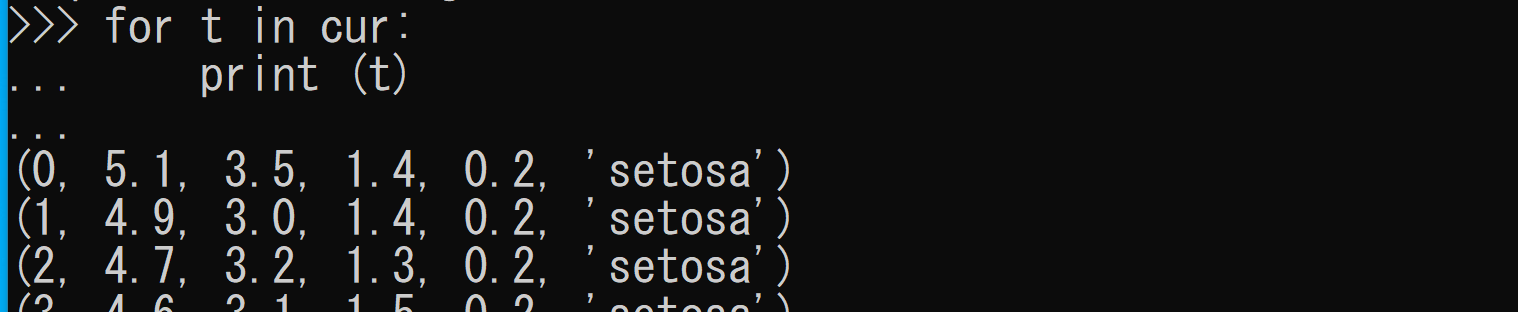 「select * from iris」は，SQL 問い合わせ「cur」は，カーソルである．問い合わせ結果を得るのに使う．⑥ テーブルから，条件に合致するレコードを得る．cur = c.cursor()cur.execute(u"select * from iris where id = 2")for t in cur:    print (t)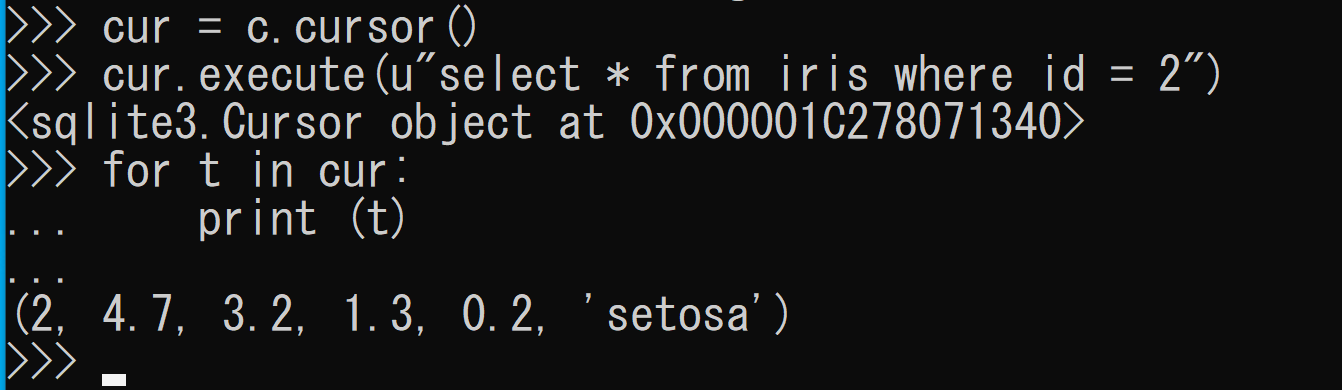 cur = c.cursor()cur.execute(u" select * from iris where sepal_length > 7")for t in cur:    print (t)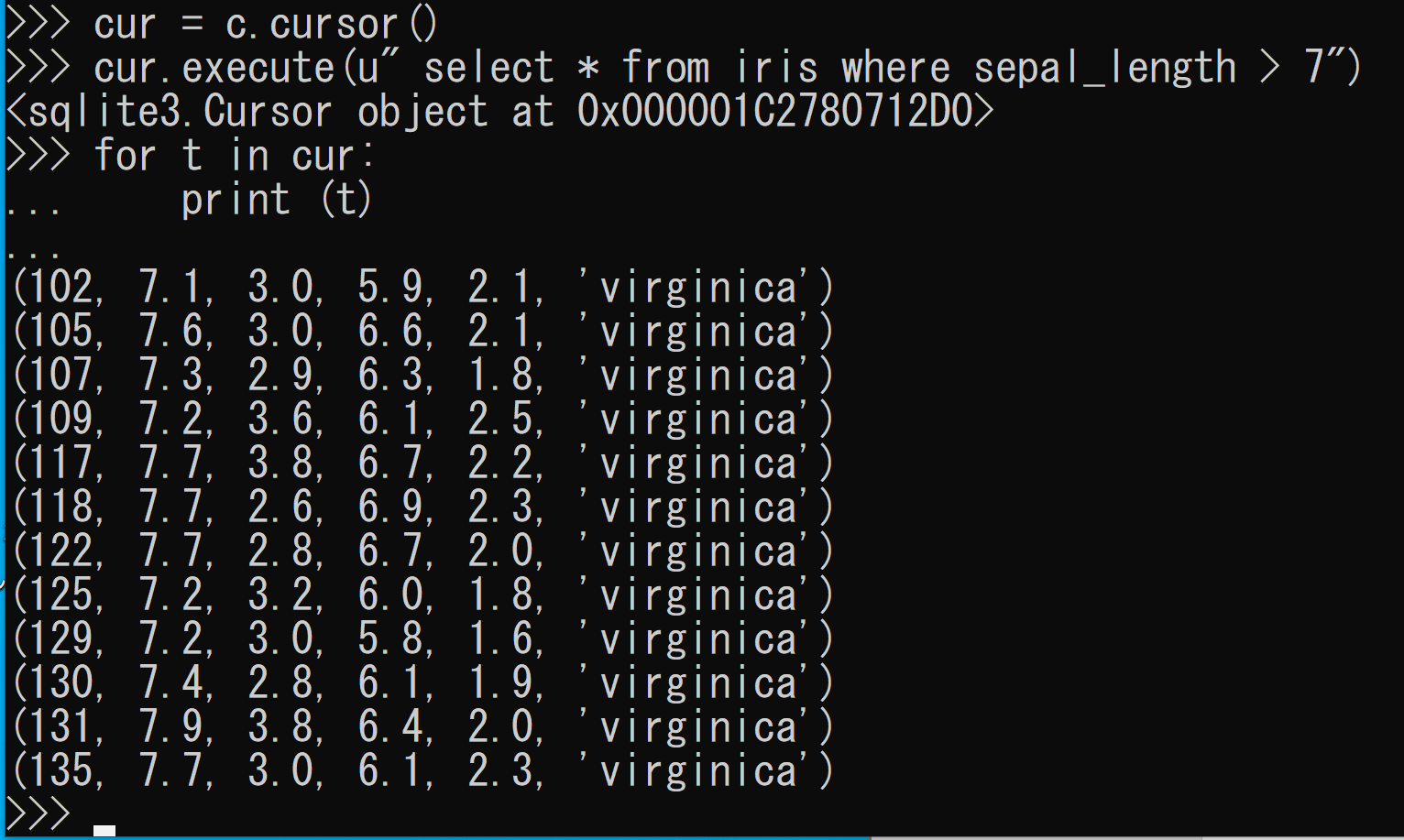 ⑦ 終了処理として，データベース接続を切断する．c.close()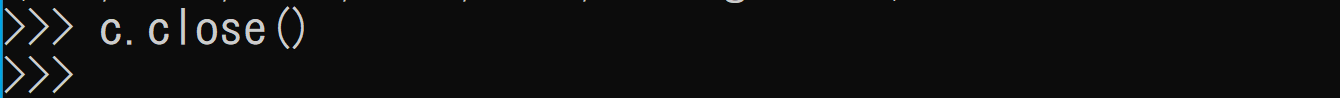 